REQUEST FOR EXPRESSION OF INTEREST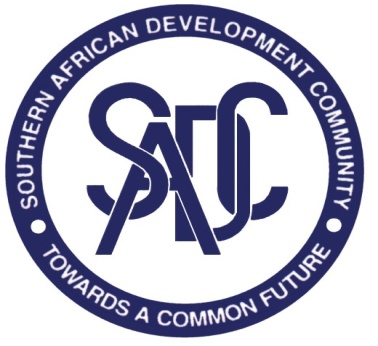 SELECTION OF PROFESSIONAL COMPANIES CONSULTANCY TO PROVIDE FACILITIES MANAGEMENT SERVICES REFERENCE NUMBER: PROCUREMENT SADC/3/5/2/10January 2019The SADC Secretariat is inviting Professional companies  to submit their  Proposal for the following services:“CONSULTANCY FOR PROVISION OF OF FACILITIES MANAGEMENT SERVICES FOR VSADC SECRETARIAT’’ The Terms of Reference defining the minimum technical requirements for these services are attached as Annex 1 to this Request for Expression of Interest. 2. 	Only professional companies are eligible for this assignment provided that they fulfil the following eligibility criteria: a)	they are not bankrupt or being wound up, are having their affairs administered by the courts, have entered into arrangements with creditors, have suspended business activities, are being subject of proceedings concerning those matters, or are being in any similar situations arising from similar procedures provided for in the national legislation or regulations of the SADC member states;  b)	they have not been convicted of offences concerning their professional conduct by a judgment which has the force of res judicata; (i.e. against which no appeal is possible);  c)	they have not been declared guilty of grave professional misconduct proven by any means which SADC Secretariat can justify; d)	they have fulfilled obligations related to the payments of social security contributions or the payment of taxes in accordance with the legal provisions of the country in which they are established or with those countries where the contract is to be performed;  e)	they have not been the subject of a judgment which has the force of res judicata for fraud, corruption, involvement in a criminal organisation or any other illegal activity detrimental to the SADC Secretariat' financial interests; orf)	they are not being currently subject to an administrative penalty.3.	The maximum budget for professional fees for this contract is not applicable.  Proposals exceeding this budget will not be accepted. 4.	Your Expression of Interest must be presented as per Standard Expression of Interest Forms attached as Annex 2 to this REOI, in the English language and be accompanied by copies of all the indicated supporting documents. If the supporting documents are not in English, these shall be accompanied by a certified translation into English. 5.	Your proposal in a sealed envelope clearly marked “REFERENCE NUMBER:  SADC/3/5/2/10 “CONSULTANCY FOR PROVISION OF OF FACILITIES MANAGEMENT SERVICES FOR VSADC SECRETARIAT’’” should be submitted in our tender box located at the following address: Secretary to the Tender Committee SADC SecretariatPlot 54385 CBDPrivate Bag 0095GaboroneBotswana6.	The deadline for submission of your proposal, to the address indicated in Paragraph 5 above, is: 21 February 2019 at 10:00 hours 7.	Proposals submitted by E-mail are acceptable and should be submitted to consultfacilitiesmanagement@sadc.int  by the deadline in Para 6 above 8. The contractor’s proposals will be evaluated as below: . 9.	Your proposal should be submitted as per the following instructions and in accordance with the Terms and Conditions of the Standard Contract attached as Annex 3 to this REOI:(i) 	PRICES: The financial proposal shall be inclusive of all expenses deemed necessary by the contractor for the performance of the contract. (ii)	EVALUATION AND AWARD OF THE CONTRACT: Expressions of Interest determined to be formally compliant to the requirements will be further evaluated technically.An Expression of Interest is considered compliant to the requirements if: It fulfils the formal requirements (see Paragraphs 2,3,4,5,6 and 7 above),The financial proposal (professional fees) does not exceed the maximum available budget for the contract as indicated under Para 3. The award will be made to the applicant who obtained the highest technical score and with the financial offer within the budget as indicated under Para 3. Expressions of Interest not obtaining a minimum technical score of 70% will be rejected. (iii) 	VALIDITY OF THE EXPRESSION OF INTEREST: Your Expression of Interest should be valid for a period of 90 days from the date of deadline for submission indicated in Paragraph 6 above.10. 	The assignment is expected to commence within two (2) weeks from the signature of the contract.  11.	Additional requests for information and clarifications can be made until 10 calendar days prior to deadline indicated in the paragraph 6 above, from:The Procuring entity: SADC Secretariat	Contact person: Thato Kherehloa	Telephone: 3951863	Fax:3972848E-mail: tkherehloa@sadc.int  Copy to ggwaza@sadc.int 	The answer on the questions received will be sent to the Consultant and all questions received as well as the answer(s) to them will be posted on the SADC Secretariat’s website at the latest 7 calendar days before the deadline for submission of the proposals.ANNEXES:ANNEX 1: Terms of ReferenceANNEX 2: Expression of Interest Forms  ANNEX 3: Standard Contract for Individual ConsultantsSincerely,_____________________Name: Gift Mike GwazaTitle: Head of Procurement UnitANNEX 1: TERMS OF REFERENCE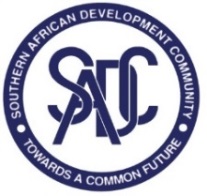 Terms of ReferenceTERMS OF REFERENCE FOR PROVISION OF FACILITY MANAGEMENT SERVICESINTRODUCTION1.1 The Southern African Development Community (SADC) is desirous to solicit proposals from experienced and professional companies specializing in facilities and property management which offers best value for money in the interests of the organization to provide a full spectrum of integrated services for the operations, management and maintenance of its satellite offices and residences.  BACKGROUND2.1 SADC has its Headquarters at Plot 54385, Central Business District and currently has 3 satellite offices at i-Towers, Climate Services Centre (Village), Sebele and three (3) Executive residential houses located within Gaborone, Phakalane and Extension 11.OBJECTIVE3.1 The objective of this exercise is to select a single company which provides services        stated in this document under a three (3) year contract to achieve excellent outcomes compliant with industry standards and best practices and all local regulations and laws.4. SCOPE OF WORKThe scope of work includes but not limited to;Provide project management services of all subcontractors contracted by the Secretariat and assist in the management of third party vendors contracted by the Secretariat to ensure that services are delivered consistent with the overall requirements and operations for the Secretariat. Provide facilities management services pertaining to supervisory, advisory and sub-contractor management required to maintain the three (3) SADC Executive residences and satellite offices. Perform inspections and quality management of works done by sub-contractorsProvide 24-hour security support services for the offices and residences to meet the requirements of the Secretariat. Provide security services 24 hours a day, 7 days a week in relation to keeping general order, crime, and disaster prevention, fire prevention, theft prevention, monitoring movement of people, goods and vehicles in/out of the building, patrolling duties and guard post (entrance), implementing emergency response measures and feedback reporting, and keeping general 	order in the Secretariat offices and residences. Ensure that the Security and protection services contracted comply with the Secretariat rules and regulations;Provide property management services associated with the building infrastructure improvements to ensure critical business operations and the general work environments are as free from possible interruptions as possible, due to air conditioning failures/malfunctions or power outages due to lack of or inadequate electrical power and water supply. Provide preventive maintenance on fire systems, air-conditioners, UPS, etc. Provision of gardening and landscaping services for official residences and Sebele. The gardening and landscaping services will include but not limited to mowing; edging; fertilizing; irrigating, trimming, plant and bed care; weeding; replacement and treatment of plant materials, mulching, pruning and leaf removal or cleanup;  Provide supervision and maintenance, and project management services related to    various building systems such as electrical services, plumping and mechanical services, carpentry and fire/life safety services at the sites and residences;Provide pest control services to ensure pest free work environment and employ effective control measures for ants, cockroaches, flies, termites, rats and other potentially destructive or irritating insects and pests;Provide supervisory services relating to moving and relocation of furniture, equipment and offices. Provide a platform through a helpdesk system in logging, tracking and assigning   works as required at the facilities; Help desk services is available 24 hours a day and 7 days a week to receive issues and to respond on emergencies.4.12      Provision of general facility management services.   4.13    Provide masonry works and handyman/person services.5. RESPONSIBILITIES FOR PROVISION OF RESOURCES AND MATERIALS5.1 Under the resulting contract, it is envisaged that the responsibilities for resources, supplies and materials shall be a follows:5.1 To be provided by the Secretariat(a) General management room, waiting room, guard house, ablutions, facilities suitable for storage of equipment and supplies required to operate the contract. (b) Telephone and telephone equipment for internal calls. 5.2 To be provided by the Service Provider(a) Full time staff, service staff, ad-hoc staff, specialized skills and expertise;(b) All tools and equipment required to provide the services in accordance with the contract© All chemicals, supplies and consumables required for the pest control of the premises(d)  Staff uniform and personal safety equipment. 6. CONTRACTOR'S RESPONSIBILITY FOR EMPLOYEES  6.1 The Service Provider shall be responsible for the professional and technical competence of its employees and will select, for work under this Contract, reliable individuals who will perform effectively in the implementation of this Contract and conform to a high standard of moral and ethical conduct. The Service Provider shall have overall responsibility for providing working clothes for the staff.   6.2 The Service Provider shall assume total responsibility for contracted staff behavior and performance as well as to take care of the training of the staff, their substitute, and back up in cases of unavailability such as illness and annual leave.7. SAFETY AND HEALTH 7.1 The Service Provider shall accept responsibility for the occupational safety of staff, equipment, furnishings and fittings in the areas exclusively occupied by it for the provision of the services at all times and for such responsibility in the areas where the services are being provided during the hours that it occupies those areas. The Contractor shall ensure that its staff will use protective clothing/gears to prevent exposure to hazard. 8. REPORTING OBLIGATIONS AND SUPERVISION8.1 The Service Provider shall be under the direct supervision of Senior Administration Officer and be accountable to the Director of Human Resources & Administration of SADC Secretariat. SADC reserves the right to appoint another Project Representative as may be necessary9. QUALIFICATION AND EXPERIENCE9.1 Facilities Management will be part of contractor’s primary business and contractor will have no less than five (5) years’ experience in professional facilities services similar to the level required herein. The contractor should be able to provide proof of past/and or present experience in similar assignments. Demonstrate financial capability and proven reliability to ensure good faith performance.  The contractor must employ qualified personnel with relevant professional experience and skills. The minimum staffing requirements for this particular contract is as follows:	a) Technical Manager	b) Facilities Manager	c) Handyman x1	d) Support staff x210. TIME FRAMEThe service will be required for three (3) years. 11. EVALUATION CRITERIA The contractor must pay attention to the evaluation criteria below when preparing their proposals: ANNEX 2: Expression of Interest Forms A.	COVER LETTER FOR THE EXPESSION OF INTEREST FOR THE PROJECT	12B.	CURRICULUM VITAE	14C.	FINANCIAL PROPOSAL	18A.	COVER LETTER FOR THE EXPRESSION OF INTEREST FOR THE PROJECTREFERENCE NUMBER: SADC/3/5/2/10REQUEST FOR SERVICES TITLE: PROVISION OF FACILITY MANAGEMENT SERVICES[Location, Date]To:	SADC SecretariatDear Sirs:I, the undersigned, offer to provide the consulting services for PROVISION OF FACILITY MANAGEMENT SERVICES  in accordance with your Request for Expression of Interests number SADC/3/5/2/10, dated [insert date] for the sum of [Insert amount(s) in words and figures1].  This amount is inclusive of all expenses deemed necessary for the performance of the contract in accordance with the Terms of Reference requirements, and [“does” or “does not” delete as applicable] include any of the following taxes in Procuring Entity’s country: value added tax and social charges or/and income taxes on fees and benefits.I hereby declare that all the information and statements made in my CV are true and accept that any misinterpretation contained in it may lead to my disqualification.I take note that under the provisions of the SADC Procurement Policy applicable to this Request For Expression of Interest, a contract cannot be awarded to applicants who are in any of the following situations:a)	they are being bankrupt or wound up, are having their affairs administered by the courts, have entered into arrangements with creditors, have suspended business activities, are being subject of proceedings concerning those matters, or are being in any similar situations arising from a similar procedures provided for in the national legislation or regulations of the SADC member states;  b)	they have been convicted of offences concerning their professional conduct by a judgment which haves the force of res judicata; (i.e. against which no appeal is possible);  c)	they have been declared guilty of grave professional misconduct proven by any means which SADC Secretariat can justify; d)	they have not fulfilled obligations related to the payments of social security contributions or the payment of taxes in accordance with the legal provisions of the country in which they are established or with those countries where the contract is to be performed;  e)	they have been the subject of a judgment which has the force of res judicata for fraud, corruption, involvement in a criminal organisation or any other illegal activity detrimental to the SADC Secretariat' financial interests; orf)	they are being currently subject to an administrative penalty.I confirm that I am not in any of the situations described above, and I hereby declare that at any point in time, at the SADC Secretariat’s request, I will provide certified copies of documents to prove so.I am aware that the penalties set out in the Procurement Policy may be applied in the case of a false declaration, should the contract be awarded to me.My proposal is binding upon me for the period indicated in Paragraph 9(iii) of this Request for Expression of Interest. I undertake, if my Proposal is accepted, to initiate the consulting services related to the assignment not later than the date indicated in Paragraph 10 of the Request for Expression of Interest, and to be available for the entire duration of the contract as specified in the Terms of Reference.I understand you are not bound to accept any Proposal you receive.Yours sincerely,Signature [In full and initials]:  	Name and Title of Signatory:  	B.	CURRICULUM VITAE[insert full name]10.	Language skills: (Indicate competence on a scale of 1 to 5) (1 – excellent; 5 – basic)16.	Specific experience in the region:17. Professional experience:Other relevant information: (e.g. Publications) [insert the details]19. Statement: I, the undersigned, certify that to the best of my knowledge and belief, this CV correctly describes myself, my qualifications, and my experience. I understand that any wilful misstatement described herein may lead to my disqualification or dismissal, if engaged.I hereby declare that at any point in time, at the SADC Secretariat’s request, I will provide certified copies of all documents to prove that I have the qualifications and the professional experience as indicated in points 8 and 14 above, documents which are attached to this CV as photocopies. By signing this statement, I also authorize the SADC Secretariat to contact my previous or current employers indicated at point 14 above, to obtain directly reference about my professional conduct and achievements. ATTACHMENTS: 	1) Proof of qualifications indicated at point 9
			2) Proof of working experience indicated at point 15 C.	FINANCIAL PROPOSALREFERENCE NUMBER: SADC/SHD&SP/01/2018– MAPPING OF THE LEGISLATION AND DEVELOPMENT OF THE MINIMUM STANDARDS ON MICRONUTRIENT FOOD FORTIFICATION IN SADCSignature [In full and initials]:  	Name and Title of Signatory:  	STANDARD CONTRACT FOR CONSULTING SERVICESCONSULTING FIRM TO PROVIDE  FACILITY MANAGEMENT SERVICES TO SADC SECRETARIATCONTRACT NUMBER: SADC/3/5/2/10BETWEEN SADC Secretariat (“the Contracting Authority”)AND [insert the name] (“the Contractor”)DATE: [insert the month and the year]ContentsI.  Form of Contract	61II.  General Conditions of Contract	631.1	Definitions	631.2	Relationship  Between the Parties	641.3	Law Governing Contract	641.4	Language	641.5	Headings	641.6	Notices	641.7	Location	651.8	Authority of Member in Charge	651.9	Authorized Representatives	651.10	Taxes and Duties	651.11	Fraud and Corruption	652.1	Effectiveness of Contract	672.2	Termination of Contract for Failure to Become Effective	672.3	Commencement of Services	672.4	Expiration of Contract	672.5	Entire Agreement	672.6	Modifications, or Variations	672.7	Force Majeure	692.8	Suspension	712.9	Termination	713.1	General	743.2	Conflict of Interests	743.3	Confidentiality	753.4	Liability of the Contractor	753.5	Insurance to be Taken out by the Contractor	753.6	Accounting, Inspection and Auditing	753.7	Contractor’s Actions Requiring Contracting Authority’s Prior Approval	763.8	Reporting Obligations	763.9	Documents Prepared by the Contractor to be the Property of the Contracting Authority	763.10	Equipment, Vehicles and Materials Furnished by the Contracting Authority	763.11	Equipment and Materials Provided by the Contractors	774.1	General	774.2	Description of Personnel	774.3	Approval of Personnel	784.4	Working Hours, Overtime, Leave, etc.	784.5	Removal and/or Replacement of Personnel	784.6	Resident Project Director	795.1	Assistance and Exemptions	795.2	Access to Land	805.3	Change in the Applicable Law Related to Taxes and Duties	805.4	Services, Facilities and Property of the Contracting Authority	815.5	Payment	815.6	Counterpart Personnel	816.1	Cost Estimates; Ceiling Amount	826.2	Remuneration and Reimbursable Expenses	826.3	Currency of Payment	836.4	Mode of Billing and Payment	837.1	Good Faith	857.2	Operation of the Contract	858.1	Amicable Settlement	858.2	Dispute Resolution	86III. Special Conditions of Contract	87IV. Appendices	93I.  Form of Contract(Text in brackets [ ] is optional; all notes should be deleted in final text)This CONTRACT (hereinafter called the “Contract”) is made this the [day] day of the month of [month], [year], between, on the one hand, [name of Contracting Authority] (hereinafter called the “Contracting Authority”) and, on the other hand, [name of Contractor] (hereinafter called the “Contractor”).[Note: If the Contractor consist of more than one entity, the above should be partially amended to read as follows: “…(hereinafter called the “Contracting Authority”) and, on the other hand, a joint venture/consortium/association consisting of the following entities, each of which will be jointly and severally liable to the Contracting Authority for all the Contractor’s obligations under this Contract, namely, [name of Contractor] and [name of Contractor] (hereinafter called the “Contractor”).]WHEREAS(a)	the Contracting Authority has requested the Contractor to provide certain consulting services as defined in this Contract (hereinafter called the “Services”);(b)	the Contractor, having demonstrated to the Contracting Authority that he has the required professional skills, personnel and technical resources, has agreed to provide the Services on the terms and conditions set forth in this Contract;NOW THEREFORE the parties  hereby agree as follows:1.	The following documents attached hereto shall be deemed to form an integral part of this Contract:(a)	The General Conditions of Contract;(b)	The Special Conditions of Contract;(c)	The following Appendices:  Appendix A:	Terms of ReferenceAppendix B:	Technical ProposalAppendix C:	Financial Proposal Appendix D:	Form of Advance Payments Guarantee2.	The mutual rights and obligations of the Contracting Authority and the Contractor shall be as set forth in the Contract, in particular:(a)	the Contractor shall carry out the Services in accordance with the provisions of the Contract; and(b)	the Contracting Authority shall make payments to the Contractor in accordance with the provisions of the Contract.IN WITNESS WHEREOF, the Parties hereto have caused this Contract to be signed in their respective names as of the day and year first above written.For and on behalf of [name of Contracting Authority][Authorized Representative]For and on behalf of [name of Contractor][Authorized Representative][Note:  If the Contractor consists of more than one entity, all these entities should appear as signatories, e.g., in the following manner:]For and on behalf of each of the Members of the Contractor[name of member][Authorized Representative][name of member][Authorized Representative]II.  General Conditions of Contract1.  General Provisions2.  Commencement, Completion, Modification and Termination of Contract3.  Obligations of the Contractor4.  Contractors’ Personnel and Sub-Contractors5.  Obligations of the Contracting Authority6.  Payments to the Contractor7.  Fairness and Good Faith8.  Settlement of DisputesIII. Special Conditions of ContractIV. AppendicesAppendix A – Terms Of ReferenceNote:  This Appendix will include the final Terms of Reference worked out by the Contracting Authority and the Contractors during technical negotiations, dates for completion of various tasks, place of performance for different tasks, specific tasks to be approved by Contracting Authority, etc.Appendix B – Technical ProposalNote:  List format, frequency, and contents of reports; persons to receive them; dates of submission; etc.  If no reports are to be submitted, state here “Not applicable.”Appendix C – Financial ProposalACRITERIA SUB-CRITERIA POINTSCompany Profile and Resources  Demonstrate their ability in similar assignments. A minimum of three reference letters from previous companies.  Staffing-be able to provide minimum staff requirements with proven relevant skills and expertise of the members/staff and their functioning as a multidisciplinary unit to be able to deliver on all aspects of the proposal. Attach CVs.  1515 Financial ResourcesDemonstrate financial capability for execution of the service.  10Approach & Methodology , Work Plan and Process Proposed methodology detailing proposed work plan, process, description of tasks in relation to process, outputs to demonstrate a conceptual understanding and command in the subject matter.  (20 Points)60CRITERIA SUB-CRITERIA Company Profile and Resources  Demonstrate their ability in similar assignments. A minimum of three reference letters from previous companies. (15 Points) Staffing-be able to provide minimum staff requirements with proven relevant skills and expertise of the members/staff and their functioning as a multidisciplinary unit to be able to deliver on all aspects of the proposal. Attach CVs. (15 Points)  Financial ResourcesDemonstrate financial capability for execution of the service.  Approach & Methodology , Work Plan and Process Proposed methodology detailing proposed work plan, process, description of tasks in relation to process, outputs to demonstrate a conceptual understanding and command in the subject matter.  (20 Points)Family name:[insert the name]First names:[insert the names in full]Date of birth:[insert the date]Nationality:[insert the country or countries of citizenship]Physical address:Postal addressPhone:E-mail:[insert the physical address][Insert Postal Address][insert the phone and mobile no.][Insert E-mail address(es)Education:Institution:[Date from – Date to]Degree(s) or Diploma(s) obtained:[indicate the month and the year][insert the name of the diploma and the specialty/major][indicate the month and the year][insert the name of the diploma and the specialty/major]LanguageReadingSpeakingWriting[insert the language][insert the no.][insert the no.][insert the no.][insert the no.][insert the no.][insert the no.][insert the no.]11.	Membership of professional bodies: [indicate the name of the professional body]12.	Other skills:[insert the skills]13.	Present position:[insert the name]14.	Years of experience:[insert the no]15.	Key qualifications: (Relevant to the assignment)[insert the key qualifications]15.	Key qualifications: (Relevant to the assignment)[insert the key qualifications]CountryDate from - Date to[insert the country][indicate the month and the year]......................................[insert the country][indicate the month and the year]Date from – Date toLocation of the assignmentCompany& reference person (name & contact details)PositionDescription[indicate the month and the year][indicate the country and the city]Name of the Company:Address of the company:Phone:Fax:Email: Name and title of the reference person from the company:[indicate the exact name and title and if it was a short term or a long term position]Name of the Assignment: Beneficiary of the Assignment:Brief description of the Assignment: Responsibilities: [indicate the month and the year][indicate the country and the city]Name of the Company:Address of the company:Phone:Fax:Email: Name and title of the reference person from the company:[indicate the exact name and title and if it was a short term or a long term position]Name of the Assignment: Beneficiary of the Assignment:Brief description of the Assignment: Responsibilities: [indicate the month and the year][indicate the country and the city]Name of the Company:Address of the company:Phone:Fax:Email: Name and title of the reference person from the company:[indicate the exact name and title and if it was a short term or a long term position]Name of the Assignment: Beneficiary of the Assignment:Brief description of the Assignment: Responsibilities: ................……………..…………………….………………………………………………………………………………………..[indicate the month and the year][indicate the country and the city]Name of the Company:Address of the company:Phone:Fax:Email: Name and title of the reference person from the company:[indicate the exact name and title and if it was a short term or a long term position]Name of the Assignment: Beneficiary of the Assignment:Brief description of the Assignment: Responsibilities: Date:N°DescriptionDescriptionUnitNo. of UnitsUnit Cost(in US$)Total(in US$)FeesFeesFeesDayReimbursable expenses, out of which Reimbursable expenses, out of which Reimbursable expenses, out of which Total1Per diem allowancesPer diem allowancesDayN/A2FlightsFlightsTripN/A3Miscellaneous travel expenses Miscellaneous travel expenses Trip4Insurances cost, out of which:Insurances cost, out of which:Lump sum i)Life insurance (including repatriation)Lump sumN/Aii)Heath insurance Lump sumN/Aiii)Third party liability insuranceLump sumiv)Professional liability insuranceLump sumN/A5Drafting, reproduction of reportsDrafting, reproduction of reportsLump sum6Office rentOffice rentPer monthN/A7Others4Others4TBDTOTAL FINANCIAL OFFER (Fees + Reimbursable expenses) TOTAL FINANCIAL OFFER (Fees + Reimbursable expenses) TOTAL FINANCIAL OFFER (Fees + Reimbursable expenses) TOTAL FINANCIAL OFFER (Fees + Reimbursable expenses) TOTAL FINANCIAL OFFER (Fees + Reimbursable expenses) TOTAL FINANCIAL OFFER (Fees + Reimbursable expenses) 1.1	DefinitionsUnless the context otherwise requires, the following terms whenever used in this Contract have the following meanings:(a)	“Applicable Law” means the laws and any other instruments having the force of law in the Contracting Authority’s country, or in such other country as may be specified in the Special Conditions of Contract (SC), as they may be issued and in force from time to time.(b)	“Contracting Authority” means legal entity named in the SC who procures the Services described in Appendix A hereto from the Contractor. (c)	“Contractor” means any private or public entity named in the SC that will provide the Services to the Contracting Authority under the Contract.(d)	“Contract” means the Contract signed by the Parties and all the attached documents listed in its Clause 1, that is these General Conditions (GC), the Special Conditions (SC), and the Appendices.(e)	“Day” means calendar day.(f)	“Effective Date” means the date on which this Contract comes into force and effect pursuant to Clause GC 2.1.(h)	“GC” means these General Conditions of Contract.(k)	“Member” means any of the entities that make up the joint venture/consortium/association; and “Members” means all these entities.(l)	“Party” means the Contracting Authority or the Contractor, as the case may be, and “Parties” means both of them.(m)	“Personnel” means professionals and support staff provided by the Contractor or by any Sub-Contractor and assigned to perform the Services or any part thereof; “Foreign Personnel” means such professionals and support staff who at the time of being so provided had their domicile outside the Contracting Authority’s country; “Local Personnel” means such professionals and support staff who at the time of being so provided had their domicile inside the Contracting Authority’s country; and “Key Personnel” means the Personnel referred to in Clause GC 4.2(a).(n)	“Reimbursable expenses” means all assignment-related costs other than Contractor’s remuneration.(o)	“Special Conditions of Contract” or “SC” means the Conditions of the Contract that are peculiar to the Contract between the Contracting Authority by which the GC may be amended or supplemented.(p)	“Services” means the work to be performed by the Contractor pursuant to this Contract, as described in Appendix A hereto.(q)	“Sub-Contractors” means any person or entity to whom/which the Contractor subcontracts any part of the Services.(r)	“Third Party” means any person or entity other than the Contracting Authority, the Contractor or a Sub-Contractor.(s)	“In writing” means communicated in written form with proof of receipt.1.2	Relationship 	Between the PartiesNothing contained herein shall be construed as establishing a relationship of master and servant or of principal and agent as between the Contracting Authority and the Contractor.  The Contractor, subject to this Contract, has complete charge of his/her Personnel and Sub-Contractors, if any, performing the Services and shall be fully responsible for the Services performed by them or on their behalf hereunder.1.3	Law Governing ContractThis Contract, its meaning and interpretation, and the relation between the Parties shall be governed by the Applicable Law.1.4	LanguageThis Contract has been executed in the English language which shall be the binding and controlling language for all matters relating to the meaning or interpretation of this Contract.1.5	HeadingsThe headings shall not limit, alter or affect the meaning of this Contract.1.6	Notices1.6.1	Any notice, request or consent required or permitted to be given or made pursuant to this Contract shall be in writing.   Any such notice, request or consent shall be deemed to have been given or made when delivered in person to an authorized representative of the Party to whom the communication is addressed, or when sent to such Party at the address specified in the SC.1.6.2	A Party may change its address for notice hereunder by giving the other Party notice in writing of such change to the address specified in the SC.1.7	LocationThe Services shall be performed at such locations as are specified in Appendix A hereto and, where the location of a particular task is not so specified, at such locations, whether in the Contracting Authority’s country or elsewhere, as the Contracting Authority may approve.1.8	Authority of Member in ChargeIn case the Contractor consists of a joint venture/consortium/ association of more than one entity, the Members hereby authorize the entity specified in the SC to act on their behalf in exercising all the Contractor’s rights and obligations towards the Contracting Authority under this Contract, including without limitation the receiving of instructions and payments from the Contracting Authority.1.9	Authorized RepresentativesAny action required or permitted to be taken, and any document required or permitted to be executed under this Contract by the Contracting Authority or the Contractor may be taken or executed by the officials specified in the SC.The Contracting Authority’s authorized representative shall be called Task Manager. The Task Manager may exercise the authority attributable to him/her as specified in the SC. The Task Manager shall have no authority to amend the Contract. The Contractor’s authorized representative shall be called Project Director and he/she may exercise the authority attributable to him/her as specified in the SC.  Either Party shall promptly inform the other of any change of their authorized representative or of any change to the authority attributed to their authorized representative.1.10	Taxes and DutiesThe Contractor, its Sub-Contractors and Personnel shall pay such indirect taxes, duties, fees and other impositions levied under the Applicable Law as specified in the SC.1.11	Fraud and CorruptionIf the Contracting Authority determines that the Contractor and/or  its Sub-Contractors have engaged in corrupt, fraudulent, collusive, coercive, or obstructive practices, in competing for or in executing the Contract, then the Contracting Authority may, after giving 14 days’ notice to the Contractor, terminate the Contractor's employment under the Contract, and the provisions of Clause 2 shall apply as if such expulsion had been made under Sub-Clause 2.9.1(d).Should any personnel of the Contractor be determined to have engaged in corrupt, fraudulent, collusive, coercive, or obstructive practice during the execution of the Contract, then that personnel shall be removed in accordance with Sub-Clause 4.51.11.1	DefinitionsFor the purposes of this Sub-Clause, the terms set-forth below are defined as follows: (i) 	“corrupt practice” is the offering, giving, receiving or soliciting, directly or indirectly, of anything of value to influence improperly the actions of another party;(ii) 	“fraudulent practice” is any act or omission, including a misrepresentation, that knowingly or recklessly misleads, or attempts to mislead, a party to obtain a financial or other benefit or to avoid an obligation;(iii) 	“collusive practice” is an arrangement between two or more parties designed to achieve an improper purpose, including to influence improperly the actions of another party;(iv) 	“coercive practice” is impairing or harming, or threatening to impair or harm, directly or indirectly, any party or the property of the party to influence improperly the actions of that party;(v)	“obstructive practice” is(aa)	deliberately destroying, falsifying, altering or concealing of evidence material to the investigation or making false statements to investigators in order to materially impede a SADC Secretariat investigation into allegations of a corrupt, fraudulent, coercive or collusive practice; and/or threatening, harassing or intimidating any party to prevent it from disclosing its knowledge of matters relevant to the investigation or from pursuing the investigation; or(bb)	acts intended to materially impede the exercise of the SADC Secretariat’s inspection and audit rights provided for under Clause 3.6.1.11.2	Commissions and FeesThe Contracting Authority will require the successful Contractor to disclose any commissions or fees that may have been paid or are to be paid to agents, representatives, or commission agents with respect to the selection process or execution of the contract.  The information disclosed must include at least the name and address of the agent, representative, or commission agent, the amount and currency, and the purpose of the commission or fee.2.1	Effectiveness of ContractThis Contract shall come into force and effect on the date (the “Effective Date”) the Contracting Authority specifies in the notice to the Contractor instructing the Contractor to begin carrying out the Services.  This notice shall confirm that the effectiveness conditions, if any, listed in the SC have been met.2.2	Termination of Contract for Failure to Become EffectiveIf this Contract has not become effective within such time period after the date of the Contract signed by the Parties as specified in the SC, either Party may, by not less than twenty one (21) days written notice to the other Party, declare this Contract to be null and void, and in the event of such a declaration by either Party, neither Party shall have any claim against the other Party with respect hereto.2.3	Commencement of ServicesThe Contractor shall begin carrying out the Services not later than the number of days after the Effective Date specified in the SC.2.4	Expiration of ContractUnless terminated earlier pursuant to Clause GC 2.9 hereof, this Contract shall expire at the end of such time period after the Effective Date as specified in the SC.2.5	Entire AgreementThis Contract contains all covenants, stipulations and provisions agreed by the Parties.  No agent or representative of either Party has authority to make, and the Parties shall not be bound by or be liable for, any statement, representation, promise or agreement not set forth herein.2.6	Modifications, or VariationsAny modification or variation of the terms and conditions of this Contract, including any modification or variation of the scope of the Services, may only be made by written agreement between the Parties.  Pursuant to Clause GC 7.2 here of, however, each Party shall give due consideration to any proposals for modification or variation made by the other Party.Substantial modifications to the contract, including modifications of the General or Special Conditions of the contract, changes in the scope or the duration of the contract, to the total contract amount and replacement of Key Experts, must be made by means of an addendum. If the request for an amendment comes from the Contractor, the latter must submit such a request to the Contracting Authority at least 30 days before the amendment is intended to enter into force, except in cases which are duly substantiated by the Contractor and accepted by the Contracting Authority.However, where the amendment does not affect the basic purpose of the contract and, for a time based contract, the financial impact is limited to a transfer within the remuneration or between the remuneration and the provision for reimbursable expenses involving a variation of less than 15% of the original amount (or as modified by addendum) for the categories of expense where the money was taken from, the Task Manager shall have the power to order any variation to any part of the services necessary for the proper implementation of the tasks, without changing the object or scope of the contract. Such variations may include additions, omissions, substitutions, changes in quality, quantity, specified sequence, method or timing of performance of the services, changes in contact details and reporting requirements.Prior to any administrative order for variation, the Task Manager shall notify the Contractor of the nature and form of such variation. As soon as possible, after receiving such notice, the Contractor shall submit to the Task Manager a written proposal containing:(a) a description of the service to be performed or the measures to be taken and a programme for implementation of the tasks; and(b) any necessary modifications to the programme of implementation of the tasks or to any of the Contractor's obligations under the contract; and(c) for a time based contract, any adjustment to the contract value in accordance with the following principles:(i) where the task is of similar character and executed under similar conditions to an item priced in the budget breakdown, the equivalent numbers of working days shall be valued at the fee rates contained therein;(ii) where the task is not of a similar character or is not executed under similar conditions, the fee rates in the contract shall be applied to the estimated numbers of working days so far as is reasonable, failing which, a fair estimation shall be made by the Task Manager;(3) where a variation is necessitated by a default or breach of contract by the Contractor, any additional cost attributable to such variation shall be borne by the Contractor.Following the receipt of the Contractor's proposal, the Task Manager shall decide as soon as possible whether or not the variation shall be carried out. If the Task Manager decides that the variation shall be carried out he/she shall issue the administrative order stating that the variation shall be carried out under the conditions given in the Contractor's proposal or as modified by the Task Manager in accordance with or pursuant to Clause GC 2.6.4.On receipt of the administrative order requesting the variation, the Contractor shall proceed to carry out the variation and be bound by these General Conditions in so doing as if such variation were stated in the contract.No amendment shall be made retroactively except in cases which are duly substantiated by the Contractor and accepted by the Contracting Authority. Any change to the contract which has not been made in the form of an administrative order or an addendum or in accordance with this Clause shall be considered null and void.2.7	Force Majeure2.7.1	Definition(a)	For the purposes of this Contract, “Force Majeure” means an event which is beyond the reasonable control of a Party, is not foreseeable, is unavoidable, and which makes a Party’s performance of its obligations hereunder impossible or so impractical as reasonably to be considered impossible in the circumstances, and includes, but is not limited to, war, riots, civil disorder, earthquake, fire, explosion, storm, flood or other adverse weather conditions, strikes, lockouts or other industrial action (except where such strikes, lockouts or other industrial action are within the power of the Party invoking Force Majeure to prevent), confiscation or any other action by Contracting Authority agencies.(b)	Force Majeure shall not include (i) any event which is caused by the negligence or intentional action of a Party or such Party’s Sub-Contractors or agents or employees, nor (ii) any event which a diligent Party could reasonably have been expected both to take into account at the time of the conclusion of this Contract, and avoid or overcome in the carrying out of its obligations hereunder.(c)	Force Majeure shall not include insufficiency of funds or failure to make any payment required hereunder.2.7.2	No Breach of ContractThe failure of a Party to fulfill any of its obligations hereunder shall not be considered to be a breach of, or a default under, this Contract insofar as such inability arises from an event of Force Majeure, provided that the Party affected by such an event has taken all reasonable precautions, due care and reasonable alternative measures, all with the objective of carrying out the terms and conditions of this Contract.2.7.3	Measures to be Taken(a)	A Party affected by an event of Force Majeure shall continue to perform its obligations under the Contract as far as is reasonably practical, and shall take all reasonable measures to minimize the consequences of any event of Force Majeure.(b)	A Party affected by an event of Force Majeure shall notify the other Party of such event as soon as possible, and in any case not later than fourteen (14) days following the occurrence of such event, providing evidence of the nature and cause of such event, and shall similarly give written notice of the restoration of normal conditions as soon as possible.(c)	Any period within which a Party shall, pursuant to this Contract, complete any action or task, shall be extended for a period equal to the time during which such Party was unable to perform such action as a result of Force Majeure.(d)	During the period of their inability to perform the Services as a result of an event of Force Majeure, the Contractor, upon instructions by the Contracting Authority, shall either:demobilize, in which case the Contractor shall be reimbursed for additional costs they reasonably and necessarily incurred, and, if required by the Contracting Authority, in reactivating the Services; orcontinue with the Services to the extent possible, in which case the Contractor shall continue to be paid under the terms of this Contract and  be reimbursed for additional costs reasonably and necessarily incurred.(e)	In the case of disagreement between the Parties as to the existence or extent of Force Majeure, the matter shall be settled in accordance with Clause GC 8.2.8	SuspensionThe Contracting Authority may, by written notice of suspension to the Contractor, suspend all payments to the Contractor hereunder if the Contractor fails to perform any of its obligations under this Contract, including the carrying out of the Services, provided that such notice of suspension (i) shall specify the nature of the failure, and (ii) shall request the Contractor to remedy such failure within a period not exceeding thirty (30) days after receipt by the Contractor of such notice of suspension.2.9	Termination2.9.1	By the Contracting AuthorityThe Contracting Authority may terminate this Contract in case of the occurrence of any of the events specified in paragraphs (a) through (g) of this Clause GC 2.9.1.  In such an occurrence the Contracting Authority shall give a not less than thirty (30) days’ written notice of termination to the Contractor, and sixty (60) days’ in case of the event referred to in (g).(a)	If the Contractor fails to remedy a failure in the performance of its obligations hereunder, as specified in a notice of suspension pursuant to Clause GC 2.8 above herein, within thirty (30) days of receipt of such notice of suspension or within such further period as the Contracting Authority may have subsequently approved in writing.(b)	If the Contractor becomes (or, if the Contractor consists of more than one entity, if any of its Members becomes) insolvent or bankrupt or enter into any agreements with their creditors for relief of debt or take advantage of any law for the benefit of debtors or go into liquidation or receivership whether compulsory or voluntary.(c)	If the Contractor fails to comply with any final decision reached as a result of arbitration proceedings pursuant to Clause GC 8 hereof.(d)	If the Contractor, in the judgment of the Contracting Authority, has engaged in corrupt or fraudulent practices in competing for or in executing this Contract.(e)	If the Contractor submits to the Contracting Authority a false statement which has a material effect on the rights, obligations or interests of the Contracting Authority.(f)	If, as the result of Force Majeure, the Contractor is unable to perform a material portion of the Services for a period of not less than sixty (60) days.(g)	If the Contracting Authority, in its sole discretion and for any reason whatsoever, decides to terminate this Contract.2.9.2	By the ContractorThe Contractor may terminate this Contract, by not less than thirty (30) days’ written notice to the Contracting Authority, in case of the occurrence of any of the events specified in paragraphs (a) through (d) of this Clause GC 2.9.2.(a)	If the Contracting Authority fails to pay any money due to the Contractor pursuant to this Contract and not subject to dispute pursuant to Clause GC 8 hereof within forty-five (45) days after receiving written notice from the Contractor that such payment is overdue.(b)	If, as the result of Force Majeure, the Contractor is unable to perform a material portion of the Services for a period of not less than sixty (60) days.(c)	If the Contracting Authority fails to comply with any final decision reached as a result of arbitration pursuant to Clause GC 8 hereof.(d)	If the Contracting Authority is in material breach of its obligations pursuant to this Contract and has not remedied the same within forty-five (45) days (or such longer period as the Contractor may have subsequently approved in writing) following the receipt by the Contracting Authority of the Contractor’s notice specifying such breach.2.9.3	Cessation of Rights and ObligationsUpon termination of this Contract pursuant to Clauses GC 2.2 or GC 2.9 hereof, or upon expiration of this Contract pursuant to Clause GC 2.4 hereof, all rights and obligations of the Parties hereunder shall cease, except (i) such rights and obligations as may have accrued on the date of termination or expiration, (ii) the obligation of confidentiality set forth in Clause GC 3.3 hereof, (iii) the Contractor’s obligation to permit inspection, copying and auditing of their accounts and records set forth in Clause GC 3.6 hereof, and (iv) any right which a Party may have under the Applicable Law.2.9.4	Cessation of ServicesUpon termination of this Contract by notice of either Party to the other pursuant to Clauses GC 2.9.1 or GC 2.9.2 hereof, the Contractor shall, immediately upon dispatch or receipt of such notice, take all necessary steps to bring the Services to a close in a prompt and orderly manner and shall make every reasonable effort to keep expenditures for this purpose to a minimum.  With respect to documents prepared by the Contractor and equipment and materials furnished by the Contracting Authority, the Contractor shall proceed as provided, respectively, by Clauses GC 3.9 or GC 3.10 hereof.2.9.5	Payment upon TerminationUpon termination of this Contract pursuant to Clauses GC 2.9.1 or GC 2.9.2 hereof, the Contracting Authority shall make the following payments to the Contractor:(a)	remuneration pursuant to Clause GC 6 hereof for Services satisfactorily performed prior to the effective date of termination, and reimbursable expenditures pursuant to Clause GC 6 hereof for expenditures actually incurred prior to the effective date of termination; and(b)	except in the case of termination pursuant to paragraphs (a) through (e) of Clause GC 2.9.1 hereof, reimbursement of any reasonable cost incidental to the prompt and orderly termination of this Contract including the cost of travel of the Personnel.2.9.6	Disputes about Events of TerminationIf either Party disputes whether an event specified in paragraphs (a) through (f) of Clause GC 2.9.1 or in Clause GC 2.9.2 hereof has occurred, such Party may, within forty-five (45) days after receipt of notice of termination from the other Party, refer the matter to Clause GC 8 hereof, and this Contract shall not be terminated on account of such event except in accordance with the terms of any resulting arbitral award.3.1	General3.1.1	Standard of PerformanceThe Contractor shall perform the Services and carry out their obligations hereunder with all due diligence, efficiency and economy, in accordance with generally accepted professional standards and practices, and shall observe sound management practices, and employ appropriate technology and safe and effective equipment, machinery, materials and methods.  The Contractor shall always act, in respect of any matter relating to this Contract or to the Services, as faithful adviser to the Contracting Authority, and shall at all times support and safeguard the Contracting Authority’s legitimate interests in any dealings with Sub-Contractors or Third Parties.3.1.2   Law Governing ServicesThe Contractor shall perform the Services in accordance with the Applicable Law and shall take all practicable steps to ensure that any Sub-Contractor, as well as the Personnel of the Contractor and Sub-Contractor, comply with the Applicable Law.  The Contracting Authority shall notify the Contractor in writing of relevant local customs, and the Contractor shall, after such notification, respect such customs.3.2	Conflict of InterestsThe Contractor shall hold the Contracting Authority’s interests paramount, without any consideration for future work, and strictly avoid conflict with other assignments or their own corporate interests.3.2.1	Contractor Not to Benefit from Commissions, Discounts, etc.(a)	The payment of the Contractor pursuant to Clause GC 6 hereof shall constitute the Contractor’s only payment in connection with this Contract and, subject to Clause GC 3.2.2 hereof, the Contractor shall not accept for its own benefit any trade commission, discount or similar payment in connection with activities pursuant to this Contract or in the discharge of its obligations hereunder, and the Contractor shall use its best efforts to ensure that any Sub-Contractors, as well as the Personnel and agents of either of them, similarly shall not receive any such additional payment.(b)	Furthermore, if the Contractor, as part of the Services, has the responsibility of advising the Contracting Authority on the procurement of goods, works or services, the Contractor shall comply with the SADC Secretariat’s applicable procurement guidelines, and shall at all times exercise such responsibility in the best interest of the Contracting Authority.  Any discounts or commissions obtained by the Contractor in the exercise of such procurement responsibility shall be for the account of the Contracting Authority.3.2.2	Contractor and Affiliates Not to Engage in Certain ActivitiesThe Contractor agrees that, during the term of this Contract and after its termination, the Contractor and any entity affiliated with the Contractor, as well as any Sub-Contractor and any entity affiliated with such Sub-Contractors, shall be disqualified from providing goods, works or services (other than consulting services) resulting from or directly related to the Contractor’s Services for the preparation or implementation of the project.3.2.3	Prohibition of Conflicting ActivitiesThe Contractor shall not engage, and shall cause their Personnel as well as their Sub-Contractors and their Personnel not to engage, either directly or indirectly, in any business or professional activities that would conflict with the activities assigned to them under this Contract.3.3	ConfidentialityExcept with the prior written consent of the Contracting Authority, the Contractor and their Personnel shall not at any time communicate to any person or entity any confidential information acquired in the course of providing the Services, nor shall the Contractor and their Personnel make public the recommendations formulated in the course of, or as a result of, the provision of the Services.3.4	Liability of the ContractorSubject to additional provisions, if any, set forth in the SC, the Contractors’ liability under this Contract shall be provided by the Applicable Law.3.5	Insurance to be Taken out by the ContractorThe Contractor (i) shall take out and maintain, and shall cause any Sub-Contractor to take out and maintain, at their (or the Sub-Contractors’, as the case may be) own cost but on terms and conditions approved by the Contracting Authority, insurance against the risks, and for the coverages specified in the SC, and (ii) at the Contracting Authority’s request, shall provide evidence to the Contracting Authority showing that such insurance has been taken out and maintained and that the current premiums therefore have been paid.3.6	Accounting, Inspection and AuditingThe Contractor shall permit the SADC Secretariat and/or persons appointed by the SADC Secretariat to inspect its accounts and records as well as those of its Sub-Contractors relating to the performance of the Contract, and to have such accounts and records audited by auditors appointed by the SADC Secretariat if required by the SADC Secretariat. The Contractor’s attention is drawn to Clause 1.11.1 which provides, inter alia, that acts intended to materially impede the exercise of the SADC Secretariat’s inspection and audit rights provided for under Clause 3.6 constitute a prohibited practice subject to contract termination (as well as to a determination of ineligibility under the Contractor Guidelines).3.7	Contractor’s Actions Requiring Contracting Authority’s Prior ApprovalThe Contractor shall obtain the Contracting Authority’s prior approval in writing before taking any of the following actions:(a)	Any change or addition to the Personnel listed in Appendix B (b)	Subcontracts: the Contractor may subcontract work relating to the Services to an extent and with such experts and entities as may be approved in advance by the Contracting Authority.  Notwithstanding such approval, the Contractor shall retain full responsibility for the Services.  In the event that any Sub-Contractors are found by the Contracting Authority to be incompetent or incapable in discharging assigned duties, the Contracting Authority may request the Contractor to provide a replacement, with qualifications and experience acceptable to the Contracting Authority, or to resume the performance of the Services itself.(c)	Any other action that may be specified in the SC.3.8	Reporting ObligationsThe Contractor shall submit to the Contracting Authority the reports and documents specified in Appendix A hereto, in the form, in the numbers and within the time periods set forth in the said Appendix.  Final reports shall be delivered in CD ROM in addition to the hard copies specified in said Appendix.3.9	Documents Prepared by the Contractor to be the Property of the Contracting AuthorityAll plans, drawings, specifications, designs, reports, other documents and software prepared by the Contractor for the Contracting Authority under this Contract shall become and remain the property of the Contracting Authority, and the Contractor shall, not later than upon termination or expiration of this Contract, deliver all such documents to the Contracting Authority, together with a detailed inventory thereof.  The Contractor may retain a copy of such documents and software, and use such software for their own use with prior written approval of the Contracting Authority.  If license agreements are necessary or appropriate between the Contractor and third parties for purposes of development of any such computer programs, the Contractor shall obtain the Contracting Authority’s prior written approval to such agreements, and the Contracting Authority shall be entitled, at its discretion, to require recovery of its expenses related to the development of the program(s) concerned.  Other restrictions about the future use of these documents and software, if any, shall be specified in the SC.3.10	Equipment, Vehicles and Materials Furnished by the Contracting AuthorityEquipment, vehicles and materials made available to the Contractor by the Contracting Authority, or purchased by the Contractor wholly or partly with funds provided by the Contracting Authority, shall be the property of the Contracting Authority and shall be marked accordingly.  Upon termination or expiration of this Contract, the Contractor shall make available to the Contracting Authority an inventory of such equipment, vehicles and materials and shall dispose of such equipment and materials in accordance with the Contracting Authority’s instructions.  While in possession of such equipment, vehicles and materials, the Contractor, unless otherwise instructed by the Contracting Authority in writing, shall insure them at the expense of the Contracting Authority in an amount equal to their full replacement value.3.11	Equipment and Materials Provided by the ContractorsEquipment or materials brought into the Contracting Authority’s country by the Contractor and the Personnel and used either for the Project or personal use shall remain the property of the Contractor or the Personnel concerned, as applicable, on the condition that it is not bought with funds provided by the Contracting Authority (see 3.10 above).4.1	GeneralThe Contractor shall employ and provide such qualified and experienced Personnel and Sub-Contractors as are required to carry out the Services.4.2	Description of Personnel(a)	The title, agreed job description, minimum qualification and estimated period of engagement for  carrying out the Services by  each of the Contractor’s Key Personnel are described in Appendix B.  If any of the Key Personnel has already been approved by the Contracting Authority, his/her name is listed as well.(b)	If required to comply with the provisions of Clause GC 3.1.1 hereof, adjustments with respect to the estimated periods of engagement of Key Personnel set forth in Appendix B may be made by the Contractor by written notice to the Contracting Authority, provided: (i) that such adjustments shall not alter the originally estimated period of engagement of any individual by more than 10% or one week, whichever is larger, and (ii) that the aggregate of such adjustments shall not cause payments under this Contract to exceed the ceilings set forth in Clause GC 6.1(b) of this Contract.  Any other such adjustments shall only be made with the Contracting Authority’s written approval.(c)	If additional work is required beyond the scope of the Services specified in Appendix A, the estimated periods of engagement of Key Personnel set forth in Appendix B may be increased by agreement in writing between the Contracting Authority and the Contractor.  In case where payments under this Contract exceed the ceilings set forth in Clause GC 6.1(b) of this Contract, this will be explicitly mentioned in the agreement.4.3	Approval of PersonnelThe Key Personnel and Sub-Contractors listed by title as well as by name in Appendix B are hereby approved by the Contracting Authority.  In respect of other Personnel which the Contractor proposes to use in the carrying out of the Services, the Contractor shall submit to the Contracting Authority for review and approval  copies of their Curricula Vitae (CVs).  If the Contracting Authority does not object in writing (stating the reasons for the objection) within twenty-one (21) days from the date of receipt of such CVs, such Personnel shall be deemed to have been approved by the Contracting Authority.4.4	Working Hours, Overtime, Leave, etc.(a)	Working hours and holidays for Key Personnel are set forth in Appendix A hereto. To account for travel time, Foreign Personnel carrying out Services inside the Contracting Authority’s country shall be deemed to have commenced, or finished work in respect of the Services such number of days before their arrival in, or after their departure from the Contracting Authority’s country as is specified in Appendix A hereto.(b)	The Key Personnel shall not be entitled to be paid for overtime nor to take paid sick leave or vacation leave except as specified in Appendix A hereto, and except as specified in such Appendix, the Contractor’s remuneration shall be deemed to cover these items.  All leave to be allowed to the Personnel is included in the staff-months of service set forth in Appendix A.  Any taking of leave by Personnel shall be subject to the prior approval by the Contractor who shall ensure that absence for leave purposes will not delay the progress and adequate supervision of the Services.4.5	Removal and/or Replacement of Personnel(a)	Except as the Contracting Authority may otherwise agree, no changes shall be made in the Personnel.  If, for any reason beyond the reasonable control of the Contractor, such as retirement, death, medical incapacity, among others, it becomes necessary to replace any of the Personnel, the Contractor shall forthwith provide as a replacement a person of equivalent or better qualifications.(b)	If the Contracting Authority: (i) finds that any of the Personnel has committed serious misconduct or has been charged with having committed a criminal action, or (ii) has reasonable cause to be dissatisfied with the performance of any of the Personnel, then the Contractor shall, at the Contracting Authority’s written request specifying the grounds therefore, forthwith provide as a replacement a person with qualifications and experience acceptable to the Contracting Authority.(c)	Any of the Personnel provided as a replacement under Clauses (a) and (b) above, as well as any reimbursable expenditure the Contractors may wish to claim as a result of such replacement, shall be subject to the prior written approval by the Contracting Authority.  The rate of remuneration applicable to a replacement person will be obtained by multiplying the rate of remuneration applicable to the replaced person by the ratio between the monthly salary to be effectively paid to the replacement person and the average salary effectively paid to the replaced person in the period of six months prior to the date of replacement. Except as the Contracting Authority may otherwise agree:, (i) the Contractor shall bear all additional travel and other costs arising out of or incidental to any removal and/or replacement, and (ii) the remuneration to be paid for any of the Personnel provided as a replacement shall not exceed the remuneration which would have been payable to the Personnel replaced.4.6	Resident Project DirectorIf required by the SC, the Contractor shall ensure that at all times during the Contractor’s performance of the Services in the Contracting Authority’s country a resident Project Director, acceptable to the Contracting Authority, shall take charge of the performance of such Services.5.1	Assistance and ExemptionsUnless otherwise specified in the SC, the Contracting Authority shall use its best efforts to (a)	provide the Contractor, Sub-Contractors and Personnel with work permits and such other documents as shall be necessary to enable the Contractor, Sub-Contractors or Personnel to perform the Services.(b)	arrange for the Personnel and, if appropriate, their eligible dependents to be provided promptly with all necessary entry and exit visas, residence permits, exchange permits and any other documents required for their stay in the Contracting Authority’s country.(c)	facilitate prompt clearance through customs of any property required for the Services and of the personal effects of the Personnel and their eligible dependents.(d)	issue to officials, agents and representatives of the Contracting Authority all such instructions as may be necessary or appropriate for the prompt and effective implementation of the Services.(e)	exempt the Contractor’s Personnel and any Sub-Contractors employed by the Contractor for the Services from any requirement to register or obtain any permit to practice their profession (f)	grant to the Contractor, any Sub-Contractors and the Personnel of either of them the privilege, pursuant to the Applicable Law, of bringing into the Contracting Authority’s country reasonable amounts of foreign currency for the purposes of the Services or for the personal use of the Personnel and their dependents and of withdrawing any such amounts as may be earned therein by the Personnel in the execution of the Services.(g)	provide to the Contractor, Sub-Contractors and Personnel any such other assistance as may be specified in the SC.Unless otherwise specified in the SC, the Contracting Authority shall use its best efforts to (a)	provide the Contractor, Sub-Contractors and Personnel with work permits and such other documents as shall be necessary to enable the Contractor, Sub-Contractors or Personnel to perform the Services.(b)	arrange for the Personnel and, if appropriate, their eligible dependents to be provided promptly with all necessary entry and exit visas, residence permits, exchange permits and any other documents required for their stay in the Contracting Authority’s country.(c)	facilitate prompt clearance through customs of any property required for the Services and of the personal effects of the Personnel and their eligible dependents.(d)	issue to officials, agents and representatives of the Contracting Authority all such instructions as may be necessary or appropriate for the prompt and effective implementation of the Services.(e)	exempt the Contractor’s Personnel and any Sub-Contractors employed by the Contractor for the Services from any requirement to register or obtain any permit to practice their profession (f)	grant to the Contractor, any Sub-Contractors and the Personnel of either of them the privilege, pursuant to the Applicable Law, of bringing into the Contracting Authority’s country reasonable amounts of foreign currency for the purposes of the Services or for the personal use of the Personnel and their dependents and of withdrawing any such amounts as may be earned therein by the Personnel in the execution of the Services.(g)	provide to the Contractor, Sub-Contractors and Personnel any such other assistance as may be specified in the SC.5.2	Access to LandThe Contracting Authority warrants that the Contractor shall have, free of charge, unimpeded access to all land in the Contracting Authority’s country in respect of which access is required for the performance of the Services.  The Contracting Authority will be responsible for any damage to such land or any property thereon resulting from such access and will indemnify the Contractor and each of the Personnel in respect of liability for any such damage, unless such damage is caused by the default or negligence of the Contractor or any Sub-Contractors or the Personnel of either of them.The Contracting Authority warrants that the Contractor shall have, free of charge, unimpeded access to all land in the Contracting Authority’s country in respect of which access is required for the performance of the Services.  The Contracting Authority will be responsible for any damage to such land or any property thereon resulting from such access and will indemnify the Contractor and each of the Personnel in respect of liability for any such damage, unless such damage is caused by the default or negligence of the Contractor or any Sub-Contractors or the Personnel of either of them.5.3	Change in the Applicable Law Related to Taxes and DutiesIf, after the date of this Contract, there is any change in the Applicable Law with respect to taxes and duties which increases or decreases the cost incurred by the Contractor in performing the Services, then the remuneration and reimbursable expenses otherwise payable to the Contractor under this Contract shall be increased or decreased accordingly by agreement between the Parties hereto, and corresponding adjustments shall be made to the ceiling amounts specified in Clause GC 6.1(b).If, after the date of this Contract, there is any change in the Applicable Law with respect to taxes and duties which increases or decreases the cost incurred by the Contractor in performing the Services, then the remuneration and reimbursable expenses otherwise payable to the Contractor under this Contract shall be increased or decreased accordingly by agreement between the Parties hereto, and corresponding adjustments shall be made to the ceiling amounts specified in Clause GC 6.1(b).5.4	Services, Facilities and Property of the Contracting Authority(a)	The Contracting Authority shall make available to the Contractor and its Personnel, for the purposes of the Services and free of any charge, the services, facilities and property described in Appendix A at the times and in the manner specified in said Appendix A.(b)	In case that such services, facilities and property shall not be made available to the Contractor as and when specified in Appendix A, the Parties shall agree on: (i) any time extension that it may be appropriate to grant to the Contractor for the performance of the Services, (ii) the manner in which the Contractor shall procure any such services, facilities and property from other sources, and (iii) the additional payments, if any, to be made to the Contractor as a result thereof pursuant to Clause GC 6.1(c) hereinafter.(a)	The Contracting Authority shall make available to the Contractor and its Personnel, for the purposes of the Services and free of any charge, the services, facilities and property described in Appendix A at the times and in the manner specified in said Appendix A.(b)	In case that such services, facilities and property shall not be made available to the Contractor as and when specified in Appendix A, the Parties shall agree on: (i) any time extension that it may be appropriate to grant to the Contractor for the performance of the Services, (ii) the manner in which the Contractor shall procure any such services, facilities and property from other sources, and (iii) the additional payments, if any, to be made to the Contractor as a result thereof pursuant to Clause GC 6.1(c) hereinafter.5.5	PaymentIn consideration of the Services performed by the Contractor under this Contract, the Contracting Authority shall make to the Contractor such payments and in such manner as is provided by Clause GC 6 of this Contract.In consideration of the Services performed by the Contractor under this Contract, the Contracting Authority shall make to the Contractor such payments and in such manner as is provided by Clause GC 6 of this Contract.5.6	Counterpart Personnel(a)	The Contracting Authority shall make available to the Contractor free of charge such professional and support counterpart personnel, to be nominated by the Contracting Authority with the Contractor’s advice, if specified in Appendix A.(b)	If counterpart personnel are not provided by the Contracting Authority to the Contractor as and when specified in Appendix A, the Contracting Authority and the Contractor shall agree on: (i) how the affected part of the Services shall be carried out, and (ii) the additional payments, if any, to be made by the Contracting Authority to the Contractor as a result thereof pursuant to Clause GC 6.1(c) hereof.(c)	Professional and support counterpart personnel, excluding Contracting Authority’s liaison personnel, shall work under the exclusive direction of the Contractor.  If any member of the counterpart personnel fails to perform adequately any work assigned to such member by the Contractor that is consistent with the position occupied by such member, the Contractor may request the replacement of such member, and the Contracting Authority shall not unreasonably refuse to act upon such request.6.1	Cost Estimates; Ceiling Amount(a)	An estimate of the cost of the Services payable in United States Dollars is set forth in Appendix C.  (b)	Except as may be otherwise agreed under Clause GC 2.6 and subject to Clause GC 6.1(c), payments under this Contract shall not exceed the ceiling specified in the SC.(c)	Notwithstanding Clause GC 6.1(b) hereof, if pursuant to any of the Clauses GC 5.3, 5.4 or 5.6 hereof, the Parties shall agree that additional payments shall be made to the Contractor in order to cover any necessary additional expenditures not envisaged in the cost estimates referred to in Clause GC 6.1(a) above, the ceiling or ceilings, as the case may be, set forth in Clause GC 6.1(b) above shall be increased by the amount or amounts, as the case may be, of any such additional payments.6.2	Remuneration and Reimbursable ExpensesTime Based Contracts (a)	Subject to the ceilings specified in Clause GC 6.1(b) hereof, the Contracting Authority shall pay to the Contractor (i) remuneration as set forth in Clause GC 6.2(b) hereunder, and (ii) reimbursable expenses as set forth in Clause GC 6.2(c) hereunder.  Unless otherwise specified in the SC, said remuneration shall be fixed for the duration of the Contract.(b)	Payment for the Personnel shall be determined on the basis of time actually spent by such Personnel in the performance of the Services after the date determined in accordance with Clause GC 2.3 and Clause SC 2.3 (or such other date as the Parties shall agree in writing), at the rates referred to in Appendix C to this Contract, and subject to price adjustment, if any, specified in SC.(c)	Reimbursable expenses actually and reasonably incurred by the Contractor in the performance of the Services and identified in Appendix C of this Contract, shall not exceed the ceiling specified in SC.(d)	The remuneration rates referred to under paragraph (b) here above shall cover: (i) such salaries and allowances as the Contractor shall have agreed to pay to the Personnel as well as factors for social charges and overhead (bonuses or other means of profit-sharing shall not be allowed as an element of overhead), (ii) the cost of backstopping by home office staff not included in the Personnel listed in Appendix B, and (iii) the Contractor’s fee.(e)	Any rates specified for Personnel not yet appointed shall be provisional and shall be subject to revision, with the written approval of the Contracting Authority, once the applicable salaries and allowances are known.(f)	Payments for periods of less than one month shall be calculated on an hourly basis for actual time spent in the Contractor’s home office and directly attributable to the Services (one hour being equivalent to 1/176th of a month) and on a calendar-day basis for time spent away from home office (one day being equivalent to 1/30th of a month).6.3	Currency of PaymentAll payments shall be made in United States Dollars.6.4	Mode of Billing and PaymentBillings and payments in respect of the Services shall be made as follows:Time Based Contracts (a)	all payments under this Contract shall be made to the account of the Contractor specified in the SC.(b)	within the number of days after the Effective Date specified in the SC, the Contracting Authority shall cause to be paid to the Contractor advance payments as specified in the SC.  Where the SC provides for an advance payment, this will be due after provision by the Contractor to the Contracting Authority of an advance payment guarantee acceptable to the Contracting Authority in an amount (or amounts) and in a currency specified in the SC.  Such guarantee shall: (i) remain effective until the advance payment has been fully set off, and (ii)  be in the form set forth in Appendix D  hereto, or in such other form as the Contracting Authority shall have approved in writing. The advance payments will be set off by the Contracting Authority in equal installments against the payments for a number of months of the Services specified in the SC until such advance payments have been fully set off.(c)	as soon as practicable and not later than fifteen (15) days after the end of each calendar month during the period of the Services, or after the end of each time intervals otherwise indicated in the SC, the Contractor shall submit to the Contracting Authority, in duplicate, itemized statements, accompanied by copies of invoices, vouchers and other appropriate supporting materials, of the amounts payable pursuant to Clauses GC 6.3 and GC 6.4 for such month, or any other period indicated in the SC.  Separate statements shall be submitted in respect of amounts payable in foreign currency and in local currency.  Each statement shall distinguish that portion of the total eligible costs which pertains to remuneration from that portion which pertains to reimbursable expenses.(d)	the Contracting Authority shall pay the Contractor’s invoices within sixty (60) days after the receipt by the Contracting Authority of such invoices with supporting documents.  Only such portion of an invoice that is not satisfactorily supported may be withheld from payment.  Should any discrepancy be found to exist between actual payment and costs authorized to be incurred by the Contractor, the Contracting Authority may add or subtract the difference from any subsequent payments.  Interest at the annual rate specified in the SC shall become payable as from the above due date on any amount due by, but not paid on, such due date.(e)	the final payment under this Contract shall be made only after the final report and a final statement, identified as such, shall have been submitted by the Contractor and approved as satisfactory by the Contracting Authority.  The Services shall be deemed completed and finally accepted by the Contracting Authority and the final report and final statement shall be deemed approved by the Contracting Authority as satisfactory ninety (90) calendar days after receipt of the final report and final statement by the Contracting Authority unless the Contracting Authority, within such ninety (90) day period, gives written notice to the Contractor specifying in detail deficiencies in the Services, the final report or final statement.  In the event of the latter, the Contractor shall thereupon promptly make any necessary corrections, and thereafter the foregoing process shall be repeated.  Any amount, which the Contracting Authority has paid or caused to be paid in accordance with this Contract in excess of the amounts actually payable in accordance with the provisions of this Contract, shall be reimbursed by the Contractor to the Contracting Authority within thirty (30) days after receipt by the Contractor of notice thereof.  Any such claim by the Contracting Authority for reimbursement must be made within twelve (12) calendar months after receipt by the Contracting Authority of a final report and a final statement approved by the Contracting Authority in accordance with the above. (f)	payments in respect of remuneration or reimbursable expenses, which exceed the cost estimates for these items as set forth in Appendices D may be charged to the respective contingencies only if such expenditures were approved by the Contracting Authority prior to being incurred.(g)	with the exception of the final payment under (d) above, payments do not constitute acceptance of the Services nor relieve the Contractor of any obligations hereunder.7.1	Good FaithThe Parties undertake to act in good faith with respect to each other’s rights under this Contract and to adopt all reasonable measures to ensure the realization of the objectives of this Contract.7.2	Operation of the ContractThe Parties recognize that it is impractical in this Contract to provide for every contingency which may arise during the life of the Contract, and the Parties hereby agree that it is their intention that this Contract shall operate fairly as between them, and without detriment to the interest of either of them, and that, if during the term of this Contract either Party believes that this Contract is operating unfairly, the Parties will use their best efforts to agree on such action as may be necessary to remove the cause or causes of such unfairness, but no failure to agree on any action pursuant to this Clause shall give rise to a dispute subject to arbitration in accordance with Clause GC 8 hereof.8.1	Amicable SettlementIf either Party objects to any action or inaction of the other Party, the objecting Party may file a written Notice of Dispute to the other Party providing in detail the basis of the dispute.  The Party receiving the Notice of Dispute will consider it and respond in writing within 14 days after receipt. If that Party fails to respond within 14 days, or the dispute cannot be amicably settled within 14 days following the response of that Party, Clause GC 8.2 shall apply.8.2	Dispute ResolutionAny dispute between the Parties as to matters arising pursuant to this Contract that cannot be settled amicably according to Clause GC 8.1 may be submitted by either Party for settlement in accordance with the provisions specified in the SC.Number of GC ClauseAmendments of, and Supplements to, Clauses in the General Conditions of Contract1.1(a)The Contracting Authority’s country is Botswana.1.1 (b)The Contracting Authority is: The SADC Secretariat1.1 (c)The Contractor is:  1.6The addresses are:Contracting AuthorityThe SADC Secretariat, Western Commercial Road (near Lobatse and Siboni Roads)CBD Plot 54385City:  Gaborone Country:   BotswanaAttention : The Director, Human Resources and AdministrationFacsimile : +2673972848/3181070Contractor	Attention :	Facsimile :1.8The Member-in-charge authorized to act on behalf of the Joint Venture / Consortium / Association is:  [Insert name of the Lead Partner]1.9.1The Authorized Representatives are:For the Contracting Authority: The Task Manager is :The Director, Human Resources and Administration For the Contractor:The Project Director is [insert the name, title, department organization]1.9.2The Contracting Authority delegates to the Task Manager the following authority under this Contract: The Task manager shall be the first point of contact for operational implementation and shall oversee operational implementation on a day to day basis. The Task Manger will approve reports submitted by the Contractor1.10Taxes and Duties: It is the responsibility of the bidders to ensure that they familiarize themselves with the relevant tax regulations in their home country and in Botswana.  Firms and their personnel will be liable for all applicable taxes.2.1The effectiveness conditions are the following: The contract becomes effective from the date both parties have signed the contract.2.2The time period shall be 90 days2.3The time period shall be 15 days 2.4The contract will expire 30 days from the effective date of the contract 3.1.2The applicable laws shall be the Laws of the Republic of Botswana3.7.bSubcontracting is not allowed. 3.9The Contractor shall not use these documents and software for purposes unrelated to this Contract without the prior written approval of the SADC Secretariat. 3.10The Contracting Authority shall provide office space.4.4 (a)The article in the General Conditions is replaced by:Working hours shall be the SADC Secretariat standard working hours (07:30-1630). Weekends, public holidays and periods when the SADC Secretariat offices are officially closed cannot be counted as working days unless prior written approval is obtained from the task manager.Travel for purposes of mobilization and demobilization of Experts cannot be counted as working days. Travel on official duty (if any) will be considered as working days provided the prior written approval of the contracting authority/task manager is obtained.4.6Preferably the Team Leader specified in Form Tech4 should be designated as resident Project Director5.1(g)The SADC Secretariat will provide the consultant with relevant data and reports available in the SADC Secretariat.6.1 (b)The contract ceiling: USD(insert from financial proposal). A Lump sum contract and the value is fixed for the duration of the contract. 6.2This is a lump sum contract (see 6.4 below)6.2 (b)There are no price adjustments; the rates are fixed for the duration of the contract.6.2 (c)The following expenses shall be considered reimbursable expenses: Flights for mobilization and demobilization of experts using the most direct route (economy class).Per diems and Regional flights for experts when undertaking approved assignments related to this contract outside Gaborone as well as per diems for nights spent in Gaborone. Translation of project related documents as approved by the Procuring Entity if anyThe per-diems paid under the reimbursable expenses shall not exceed the SADC Secretariat’s standard per-diems which equate to UN per diem rates. Airfares are reimbursable at economy and most direct route6.2(d)All backstopping costs if any must be included in the fee rate6.2 (e)Fees for the Experts are fixed for the duration of the contract and not subject to revision.6.2.(f)The article in the General Conditions is replaced by:Fees will only be paid for full days worked. There will be no payment for part of a day. This applies to services provided in the SADC Region and in the home base (as approved by the Contracting Authority.6.3Non USD expenses shall be invoiced in USD. The exchange rate applicable will be the buying rate on the date the invoice is submitted to the Contracting Authority6.4(a)This is a lump sum contract and Payment shall be made to the account of the Contractor : [Insert Account details]6.4(b)No advance payment shall be made under this contract6.4(c)The Contractor shall submit to the Contracting Authority invoice for each deliverable achieved for paymentInvoices for reimbursable expenses should be submitted separately to fee invoices. Original supporting documents are required for all invoices. Invoices should be submitted in one original and two copies. Invoices will only be paid on approval of required reports for the respective deliverable.  .6.4(d)The interest rate is: the deposit rate established by the Bank of Botswana on the first day of the month in which the claim is made.6.4(f)There is no contingency provision in the contract8.2Disputes shall be settled by arbitration in accordance with the following provisions:1.	Selection of Arbitrators.  Each dispute submitted by a Party to arbitration shall be heard by a sole arbitrator or an arbitration panel composed of three arbitrators, in accordance with the following provisions:(a)	Where the Parties agree that the dispute concerns a technical matter, they may agree to appoint a sole arbitrator or, failing agreement on the identity of such sole arbitrator within thirty (30) days after receipt by the other Party of the proposal of a name for such an appointment by the Party who initiated the proceedings, either Party may apply to the International Court of Arbitration for a list of not less than five nominees and, on receipt of such list, the Parties shall alternately strike names there from, and the last remaining nominee on the list shall be the sole arbitrator for the matter in dispute.  If the last remaining nominee has not been determined in this manner within sixty (60) days of the date of the list, the International Court of Arbitration shall appoint, upon the request of either Party and from such list or otherwise, a sole arbitrator for the matter in dispute.(b)	Where the Parties do not agree that the dispute concerns a technical matter, the Contracting Authority and the Contractor shall each appoint one arbitrator, and these two arbitrators shall jointly appoint a third arbitrator, who shall chair the arbitration panel.  If the arbitrators named by the Parties do not succeed in appointing a third arbitrator within thirty (30) days after the latter of the two arbitrators named by the Parties has been appointed, the third arbitrator shall, at the request of either Party, be appointed by the International Chamber of Commerce, Paris.(c)	If, in a dispute subject to Clause SC 8.2 1.(b), one Party fails to appoint its arbitrator within thirty (30) days after the other Party has appointed its arbitrator, the Party which has named an arbitrator may apply to the the International Chamber of Commerce, Paris to appoint a sole arbitrator for the matter in dispute, and the arbitrator appointed pursuant to such application shall be the sole arbitrator for that dispute.2.	Rules of Procedure.  Except as stated herein, arbitration proceedings shall be conducted in accordance with the rules of procedure for arbitration of the United Nations Commission on International Trade Law (UNCITRAL) as in force on the date of this Contract.3.	Substitute Arbitrators.  If for any reason an arbitrator is unable to perform his function, a substitute shall be appointed in the same manner as the original arbitrator.4.	Nationality and Qualifications of Arbitrators.  The sole arbitrator or the third arbitrator appointed pursuant to paragraphs (a) through (c) of Clause SC 8.2 1 hereof shall be an internationally recognized legal or technical expert with extensive experience in relation to the matter in dispute and shall not be a national of the Contractor’s home country [Note:  If the Contractor consists of more than one entity, add:  or of the home country of any of their Members or Parties] or of the Contracting Authority’s country.  For the purposes of this Clause, “home country” means any of:(a)	the country of incorporation of the Contractor [Note: If the Contractor consists of more than one entity, add: or of any of their Members or Parties]; or(b)	the country in which the Contractor’s [or any of their Members’ or Parties’] principal place of business is located; or (c)	the country of nationality of a majority of the Contractor’s [or of any Members’ or Parties’] shareholders; or(d)	the country of nationality of the Sub-Contractors concerned, where the dispute involves a subcontract.5.	Miscellaneous.  	In any arbitration proceeding hereunder:	(a)	proceedings shall, unless otherwise agreed by the Parties, be held in a country which is neither the Contracting Authority’s country nor the Contractor’s country;	(b)	the English language shall be the official language for all purposes; and	(c)	the decision of the sole arbitrator or of a majority of the arbitrators (or of the third arbitrator if there is no such majority) shall be final and binding and shall be enforceable in any court of competent jurisdiction, and the Parties hereby waive any objections to or claims of immunity in respect of such enforcement.Disputes shall be settled by arbitration in accordance with the following provisions:1.	Selection of Arbitrators.  Each dispute submitted by a Party to arbitration shall be heard by a sole arbitrator or an arbitration panel composed of three arbitrators, in accordance with the following provisions:(a)	Where the Parties agree that the dispute concerns a technical matter, they may agree to appoint a sole arbitrator or, failing agreement on the identity of such sole arbitrator within thirty (30) days after receipt by the other Party of the proposal of a name for such an appointment by the Party who initiated the proceedings, either Party may apply to the International Court of Arbitration for a list of not less than five nominees and, on receipt of such list, the Parties shall alternately strike names there from, and the last remaining nominee on the list shall be the sole arbitrator for the matter in dispute.  If the last remaining nominee has not been determined in this manner within sixty (60) days of the date of the list, the International Court of Arbitration shall appoint, upon the request of either Party and from such list or otherwise, a sole arbitrator for the matter in dispute.(b)	Where the Parties do not agree that the dispute concerns a technical matter, the Contracting Authority and the Contractor shall each appoint one arbitrator, and these two arbitrators shall jointly appoint a third arbitrator, who shall chair the arbitration panel.  If the arbitrators named by the Parties do not succeed in appointing a third arbitrator within thirty (30) days after the latter of the two arbitrators named by the Parties has been appointed, the third arbitrator shall, at the request of either Party, be appointed by the International Chamber of Commerce, Paris.(c)	If, in a dispute subject to Clause SC 8.2 1.(b), one Party fails to appoint its arbitrator within thirty (30) days after the other Party has appointed its arbitrator, the Party which has named an arbitrator may apply to the the International Chamber of Commerce, Paris to appoint a sole arbitrator for the matter in dispute, and the arbitrator appointed pursuant to such application shall be the sole arbitrator for that dispute.2.	Rules of Procedure.  Except as stated herein, arbitration proceedings shall be conducted in accordance with the rules of procedure for arbitration of the United Nations Commission on International Trade Law (UNCITRAL) as in force on the date of this Contract.3.	Substitute Arbitrators.  If for any reason an arbitrator is unable to perform his function, a substitute shall be appointed in the same manner as the original arbitrator.4.	Nationality and Qualifications of Arbitrators.  The sole arbitrator or the third arbitrator appointed pursuant to paragraphs (a) through (c) of Clause SC 8.2 1 hereof shall be an internationally recognized legal or technical expert with extensive experience in relation to the matter in dispute and shall not be a national of the Contractor’s home country [Note:  If the Contractor consists of more than one entity, add:  or of the home country of any of their Members or Parties] or of the Contracting Authority’s country.  For the purposes of this Clause, “home country” means any of:(a)	the country of incorporation of the Contractor [Note: If the Contractor consists of more than one entity, add: or of any of their Members or Parties]; or(b)	the country in which the Contractor’s [or any of their Members’ or Parties’] principal place of business is located; or (c)	the country of nationality of a majority of the Contractor’s [or of any Members’ or Parties’] shareholders; or(d)	the country of nationality of the Sub-Contractors concerned, where the dispute involves a subcontract.5.	Miscellaneous.  	In any arbitration proceeding hereunder:	(a)	proceedings shall, unless otherwise agreed by the Parties, be held in a country which is neither the Contracting Authority’s country nor the Contractor’s country;	(b)	the English language shall be the official language for all purposes; and	(c)	the decision of the sole arbitrator or of a majority of the arbitrators (or of the third arbitrator if there is no such majority) shall be final and binding and shall be enforceable in any court of competent jurisdiction, and the Parties hereby waive any objections to or claims of immunity in respect of such enforcement.